Emissão: 01 - set/2017 – Revisão: 00Mod. 0068Preparo de Colonoscopia manhã adulto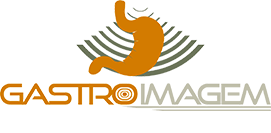 1 – Véspera do dia do exame/dia anterior: Dieta sem resíduosPela Manhã: chá, água e água de coco, sucos (polpas somente os sem sementes), líquidos a vontade.Fazer uma sopa que tenha carne legumes e tomar só o caldo (almoço e jantar)Às 14h tomar 4 comprimidos de Dulcolax.No decorrer do dia líquido a vontade. Não pode tomar leite e nem comer seus derivados. Preparar 500 ml de suco da sua preferência + 500 ml de Manitol a 20%. Preparar numa jarra e misturar o suco + o manitol não e necessário adoçar. Iniciar com 1 copo  às 20h e repetir de 30 em 30 minutos. Esta solução provocará uma forte diarréia, promovendo uma limpeza no intestino grosso (necessária para o exame). Pode tomar água a vontade ou gatorate de limão.NÃO deve ser misturado com suco de GOIABA/BETERRABA/AÇAÍ/ACEROLA/UVA ou de Coloração AVERMELHADAACOMPANHAMENTE: É muito importante que traga um acompanhante para levá-lo após o exame, devido à uma medicação que será feita para relaxar, sendo que você poderá sentir sonolência ou tonturas.Importante vir Jejum total a partir da 22h :00min. Informações: Fone: 3421-5833 ou 3422-3444.	Exame marcado para dia: ___/___/___ às: ________h.Observação. Se NÃO fizer o preparo corretamente, não será realizado o exame.OBS.: NO DIA DE REALIZAR O EXAME, NÃO VIR DE ESMALTE. 